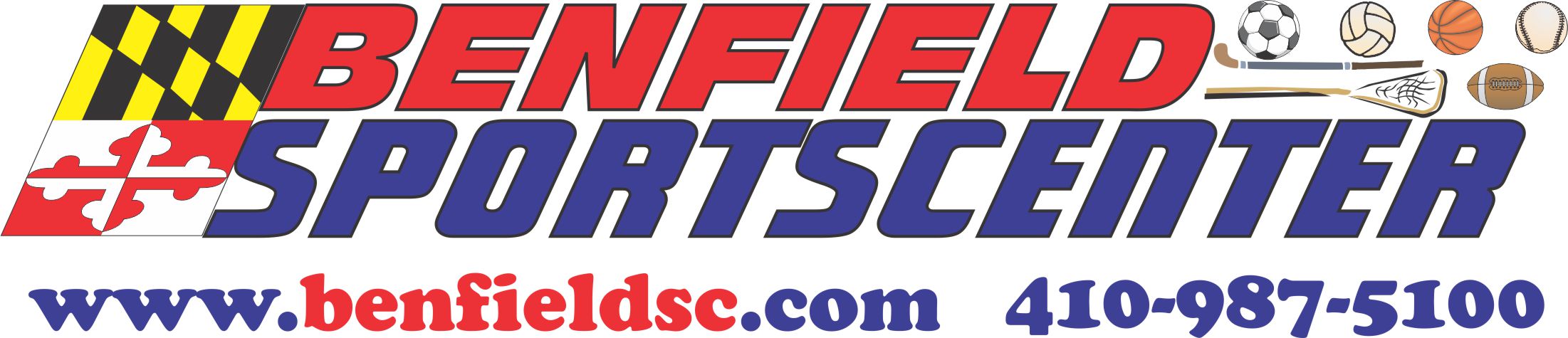 Supervised Learning Student InformationChild’s Name:Parent’s Name/Phone#:Parent’s Name/Phone#:School:Grade:Please Check (or “X”) the Days Your Child Will Be Attending:Please list any extra days your child will be attending the program that do not align with the above schedule:Please list any days your child won’t be attending:MondayTuesdayWednesdayThursdayFriday